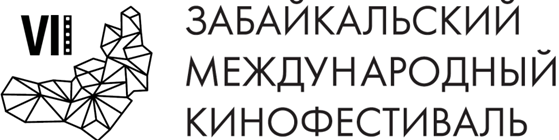 Названы победители конкурса короткометражных фильмов1 июня на «Ночи короткого метра» в Чите были названы победители конкурса короткометражных фильмов и показаны лучшие работы, присланные на конкурс.В этом году конкурс короткометражных фильмов впервые расширил географию и стал международным, помимо жителей Забайкальского края в нем приняли участие авторы из стран Азии, Северной и Южной Америки, Европы.На конкурс короткометражных фильмов было прислано 352 заявки со всего мира, больше всего (более 250 заявок) было прислано из России и стран бывшего Советского Союза.Отбор лучших фильмов осуществила программный директор кинофестиваля, киновед, кандидат искусствоведения, доцент ВГИК им. С.А. Герасимова, МГУ им. М. Ломоносова руководитель отдела кинодистрибуции компании «Невафильм» кинокритик Мария Безенкова. Победителями конкурса стали: в номинации «Лучший короткометражный фильм, снятый в Забайкальском крае» - «Воздухоплаватель» / Skysurfer, режиссер Никита Абрамов;в номинации «Лучший короткометражный документальный фильм» - «Нелишние люди» / Superfluous People, режиссер Рубен Казарян, Казахстан;в номинации «Лучший короткометражный художественный фильм» - «Бакыт» / Bakyt, режиссер Мээрим Догдурбекова, Кыргызстан.Лучшие работы конкурса гости Фестиваля увидели на Площади Декабристов в рамках мероприятия «Ночь короткого метра». Фильмы представили Мария Безенкова и киновед, редактор, ответственный за подбор короткометражных фильмов для российских телеканалов Руслан Абашин.Организатор кинофестиваля – Ассоциация инициативных граждан по содействию сохранения и развития этнографической культуры Сибири «Забайкальское Землячество». Кинофестиваль проводится при поддержке Губернатора, Правительства и Министерства Культуры Забайкальского Края.Генеральный спонсор кинофестиваля – ПАО «ГМК «Норильский никель»Ведущий спонсор кинофестиваля – ЗАО «ИнтерМедиаГруп»Cпонсор кинофестиваля – «Сибирская угольно энергетическая компания»Спонсор кинофестиваля – Байкальская Горная Компания Спонсор кинофестиваля – банк ВТБСпонсор кинофестиваля – сеть супермаркетов «Дочки & Сыночки»Официальный перевозчик кинофестиваля – S7 AIRLINESПартнеры кинофестиваля:– компания «Группа ВИЮР»– клиника «Азия Спа»– дом меха и кожи «Зимушка»Ведущий телевизионный партнер – ТК «Альтес»Ведущий интернет партнер – 75.руИнформационные партнеры кинофестиваля:- портал Wday.ru- проект Андрея Малахова StarHit- газета «Забайкальский рабочий»- городской портал «Чита сейчас»- радио «Сибирь»Президент кинофестиваля – народный артист РСФСР Александр Михайлов.Официальный сайт кинофестиваля – www.zmkf.ru